What is a School ~ Family Compact?It is an agreement that families, teachers, and students review and update annually that explains how all stakeholders will work together to make sure ALL students reach their academic potential and graduate from high school. The compact signed by parents, students and faculty describes how each will be responsible for supporting academic learning.  The school-family compact remains at home to be reviewed by the student and parent. It will be discussed throughout the school year at different family engagement programs and parent-teacher conferences.How is theMMS Compact developed?      This compact is revised each year by all stakeholders involved to reflect the current academic needs of MMS. Multiple opportunities are provided for all stakeholders to share ideas with regard to what is most needed for the educational success of all students. These opportunities include:  school council meetings, faculty meetings, conferences, email, parent meetings, surveys, and more.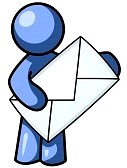 Activities to Build PartnershipsThere are many opportunities for parents, teachers, and students to build partnerships throughout the school year.Such opportunities include: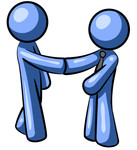 ConferencesTitle I MeetingsParent WorkshopsVolunteer Opportunities Student RegistrationFamily Engagement ProgramsCommunication Between School & HomeAt MMS, many forms of communication are used to share information about student learning. These forms include:Parent Grade Level MeetingsFall Open HouseParent Resource CenterParent Phone Calls/ConferencesProgress ReportsParent EmailsREMINDText messagesParent PortalSchool Website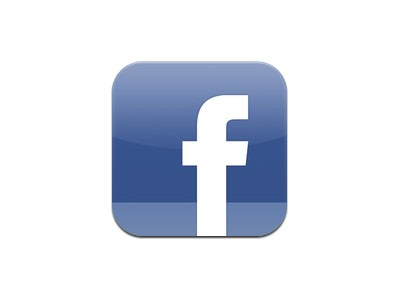 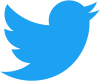 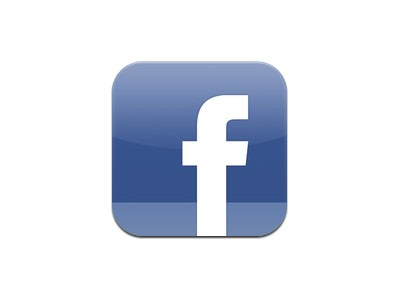 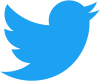 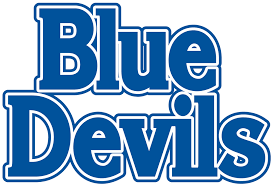 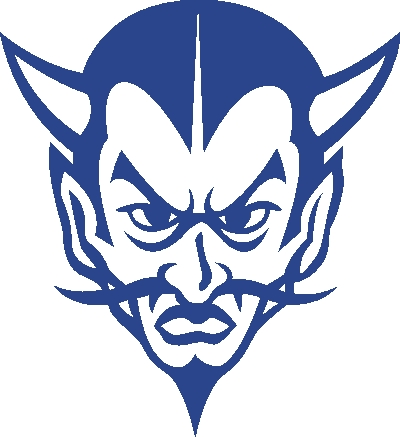 MMS Goals for Student AchievementIncrease students’ Lexile scores Increase the number of students scoring proficient or distinguished on the Georgia Milestones End of Course Assessments in all core subjects by 10%Decrease the total number of student absences more than 6 days or 5%. Increase opportunities for family engagementMeriwether County SchoolsDistrict Goals2020-2021MCSS will obtain a 3% increase annually (FY18, FY19, FY20) in the percentage of students scoring “DEVELOPING –or-higher” on all areas of the Georgia Milestones.MCSS will reach an employee retention rate of 75% by the end of the 2020-2021 school year to ensure the district has effective teachers and leaders to support student achievement.MCSS will use multiple modes of communication to increase consistent, relevant and timely communication to stakeholders by the end of 2021.By the end of 2021, MCSS will use departmental monitoring protocols that include tools, actions and timelines to analyze organizational effectiveness quarterly, to ensure operations support the learning environment.MissionThe Meriwether County Schools is committed to empowering students to aim high, achieve, graduate and succeed.
VisionThe vision of the Meriwether County Schools is to prepare all of our students to be capable of being effective, responsible and productive members of society.